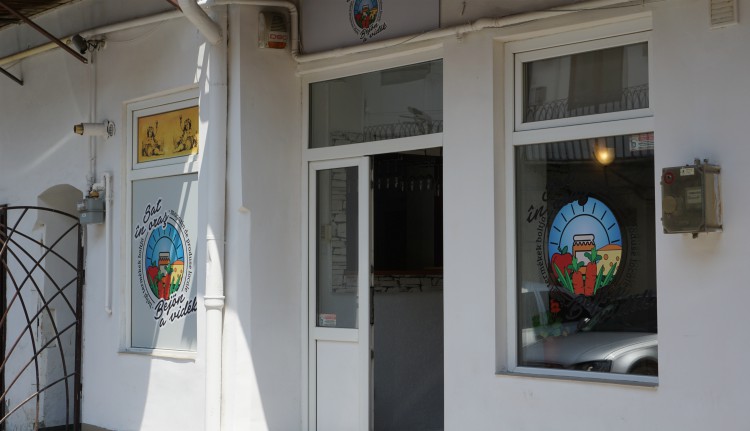 Cím: Kolozsvár, Deák Ferenc utca 12/4(bejárat a Minorita utca irányából)Nyitva tartás:Hétfő – péntek: 9-16 óraSzombat: 10-15 óraVasárnap: zárvaTel: 0751 231 565  e-mail: bejonavidek@gmail.com